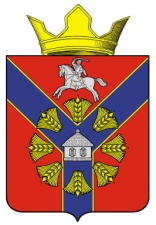 СОВЕТБУКАНОВСКОГО СЕЛЬСКОГО ПОСЕЛЕНИЯКУМЫЛЖЕНСКОГО МУНИЦИПАЛЬНОГО РАЙОНАВОЛГОГРАДСКОЙ ОБЛАСТИЧетвертого созыва                                                 РЕШЕНИЕ    19 января 2022 г.                                                                                        № 1/4-С«О внесении изменений в решение Совета Букановского сельского поселения Кумылженского муниципального района Волгоградской области от                 03.12.2013 г. № 18/5-С «О создании муниципального дорожного фонда Букановского сельского поселения и утверждения Положения о порядке формирования и использования муниципального дорожного фонда Букановского сельского поселения»          В соответствии с Федеральным законом от 06.10.. № 131-Ф3 "Об общих принципах организации местного самоуправления в Российской Федерации", Бюджетным кодексом Российской Федерации, Федеральным законом от 08.11.2007 г. N 257-ФЗ "Об автомобильных дорогах и дорожной деятельности в Российской Федерации и о внесении изменений в отдельные законодательные акты Российской Федерации", руководствуясь Уставом Букановского сельского поселения, Совет Букановского сельского поселения Кумылженского муниципального района  Волгоградской областиРЕШИЛ:        1. Внести в решение Совета Букановского сельского поселения Кумылженского муниципального района Волгоградской области от  03.12.2013 г.  № 18/5-С «О создании муниципального дорожного фонда Букановского сельского поселения и утверждении Положения о порядке формирования и использования муниципального дорожного фонда Букановского сельского поселения» (далее – решение) следующие изменения:        1.1. Пункт 3.1. раздела 3 решения дополнить абзацем двенадцатым следующего содержания: «- на содержание оборудования и дорожно-строительной техники.».        2. Настоящее решение вступает в силу со дня его обнародования в Букановской сельской библиотеке имени А.В. Максаева и подлежит размещению на официальном сайте администрации Букановского сельского поселения в сети Интернет. Глава Букановскогосельского поселения                                                                                         Е.А. Кошелева